Advanced Human Anatomy and Physiology: Respiratory System ReviewWhat is the primary function of the respiratory system?What are the secondary functions of the respiratory system?What is respiration? What is the difference between internal respiration/external respiration?What is cellular respiration?What is the function of the nose? What are some of its important structures? What is the function of the nasal conchae?What is the pharynx? How is it divided?What prevents food from entering the larynx?What is the function of the larynx? What are the bronchi? What is the function of the alveoli? What part of the respiratory system lies within the capillary network?How many lobes are there in the right lung? Left lung? What is inspiration? Expiration?By what force does air move into the lungs?Describe the process of breathing, in detail:What is a respiratory cycle? What is the tidal volume?What is the IRV? ERV? Residual volume? Why is it important that we always have some air in our lungs?How does gas exchange occur? By what gradient?Why does air always remain in our lungs?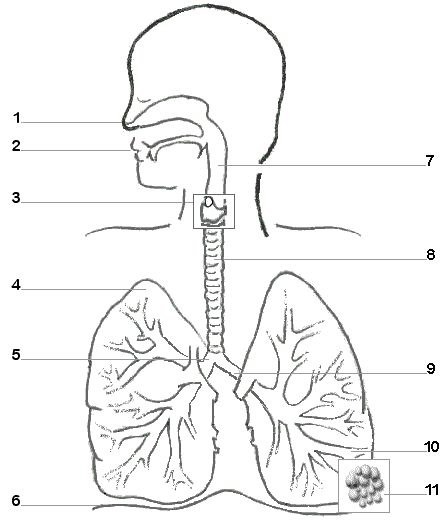 